Town of MicanopyTree Committee Regular MeetingTuesday November 2, 2021- 7:00 PM______________________________________________________________________________AGENDA1. Call to OrderPaul Cohen is inviting you to a scheduled Zoom meeting.Topic: Paul Cohen's Zoom MeetingTime: Nov 2, 2021 07:00 PM Eastern Time (US and Canada)Join Zoom Meetinghttps://us04web.zoom.us/j/71748495888?pwd=eXgzTXBHc0NOWlMvUjhiczlKY0NmZz09Meeting ID: 717 4849 5888Passcode: uw27jn2. Agenda Approval3. Meeting Minutes Approval4. Citizen’s Forum (public comments limited to 5 minutes, please)5. Tree Committee Member Comments6. Current Businessa. Tree city USAb. Bicentennial Tree Planting Issue 1 Discussion of the Micanopy Bicentennial Tree Planting.  Including the mechanics of purchasing and obtaining the tree from Marshall Trees in Morristown, fitting out a trailer for transporting it. The archaeological survey of the planting site and preparation of the planting hole, securing the hole overnight for safety and the actual planting of the tree. Next aspects of discussion are the details of the commemorative event. Discussions on the progress made.Issue 2 Discussion of current tree root damage to the asphalt roadway on Ed Glover as well as other locations throughout town in the future and possible solutions. Progress report.7. Adjourn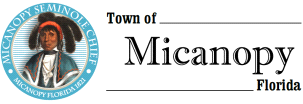 